Rīga, 2024. gada 16. aprīlī 	 			Vides pārraudzības valsts birojamRūpniecības ielā 23, Rīgā, LV-1045PAREDZĒTĀS DARBĪBAS IESNIEGUMS VĒJA ELEKTROSTACIJU PARKA BŪVNIECĪBAI DIENVIDKURZEMES NOVADA RUCAVAS PAGASTĀAtbilstoši Ietekmes uz Vidi novērtējuma likuma 4. pantam un 1. pielikuma 26 prim punktam un MK noteikumu Nr. 18 „Kārtība, kādā novērtē paredzētās darbības ietekmi uz vidi un akceptē paredzēto darbību” 2. punktam Ierosinātāja nosaukums: SIA “Impona” (turpmāk tekstā – Ierosinātājs)Reģistrācijas numurs: 40203483655Juridiskā adrese: Mednieku iela 4A, Nr. 201, Rīga, LV-1010Tālruņa numurs: +371 29450453Elektroniskā pasta adrese: info-latvija@europeanenergy.com,  ega@europeanenergy.com Paredzētās darbības nosaukumsVēja elektrostaciju (turpmāk tekstā - VES) parka būvniecība Dienvidkurzemes  novada Rucavas  pagastā (skat. 1. un 2. attēlu).Paredzētās darbības fizisko pazīmju apraksts (MK 18. p.2.3.1.)Uz doto brīdi precīzs plānoto VES skaits un novietojums izpētāmajā teritorijā nav noteikts, tomēr Ierosinātājs, veicot izvietojuma iespēju analīzi, ir aplēsis, ka izpētāmajā teritorijā būtu iespējams izvietot līdz 14 lielas jaudas VES. Vēja parka kopējai jaudai sasniedzot 112 MW.Ietekmes uz vidi novērtējuma procesa (turpmāk tekstā – IVN) laikā paredzēts analizēt projekta īstenošanas alternatīvas, tai skaitā, VES izvietojuma, nepieciešamās infrastruktūras un/vai tehnoloģisko risinājumu variantus. Plānotā VES parka kvantitatīvie rādītāji tiek plānoti augstāki par likuma “Par ietekmes uz vidi novērtējumu” 1. pielikumā noteiktajiem robežsliekšņiem.Papildus IVN rezultātiem VES plānotā parka parametrus var ietekmēt vietējās pašvaldības un valsts normatīvo aktu prasības, pārvades sistēmas kapacitāte, kā arī ekonomiskie aspekti, kuri var atklāties IVN laikā un rezultātā.Pieslēgums kopējam tīklam, kā arī kabeļu līniju novietojums tiks precizēts IVN laikā. Plānojot kabeļu līnijas novietojumu, iespēju robežās kabeļi tiks izvietoti zemes nodalījumu joslās, atbilstoši Enerģētikas likuma 21. pantam.attēls. Vēja elektrostaciju elektrostaciju parka izpētes teritorija, mērogs 1:50 000Plānots, ka katras uzstādāmās jaunākās paaudzes VES jauda būs līdz 8 MW. Konkrēti ražotāji un VES modeļi tiks noteikti un izvēlēti IVN procesa laikā, ņemot vērā IVN laikā konstatētos atklājumus un pieņemtos lēmumus.Piekļuve vēja elektrostaciju parkam būvniecības un ekspluatācijas laikā tiks nodrošināta pa valsts galveno autoceļu A11 Liepāja—Lietuvas robeža (Rucava), reģionālo autoceļu P113 Grobiņa - Bārta - Rucava, vietējiem ceļiem V1220 un V1250, pašvaldības un AS “Latvijas valsts meži” autoceļiem, kā arī jaunizbūvētiem pievedceļiem (skat. 1. un 2. attēlu). Plānoto pievedceļu, kā arī citu infrastruktūras objektu izvietojums un tehniskie raksturlielumi tiks noteikti tehniskās priekšizpētes un IVN laikā, izvērtējot esošā ceļu tīkla kapacitāti, jaunu ceļu un cita veida infrastruktūras izbūves nepieciešamību, to izbūves iespējas un iespējamo ietekmi uz vidi.Paredzētās darbības iespējamās norises vietas (MK 18. p.2.3.2.) VES parks tiek plānots Dienvidkurzemes novada dienvidu daļā. Ierosinātājs ir identificējis vēja parka izpētes teritoriju (skat. 1.  un 2. attēlu), atbilstoši pirmsšķietami pieejamā teritorijā, kas atbilst visām likumdošanas un regulējumu prasībām, tomēr galīgais VES novietojums tiks precizēts IVN laikā. VES parka izpētes teritorijā ietilpst 9 zemes vienības vai zemes vienību daļas, kuru īpašnieki vai valdītāji lielākoties ir juridiskas personas (detalizēta informācija par izpētes teritorijā iekļautajām zemes vienībām ir apkopota 1. pielikumā), izpētes teritorijas kopējā platība sastāda 738,5 ha.  Lielākoties iekļautās zemes vienības šobrīd tiek izmantotas kūdras ieguvei. Plānotā VES parka izpētes teritorijai tuvāk novietotā apdzīvotās vieta, kura atrodas aptuveni 2 km attālumā, ir Sikšņi (skat. 1. un 2. attēlu). Atbilstoši normatīvo aktu prasībām vēja elektrostacijas tiks izvietotas vismaz 800 m attālumā no jebkuras dzīvojamās vai publiskās ēkas.Iecerētais VES parks tiks izvietots, ievērojot Ministru kabineta 2013. gada 30. aprīļa noteikumos Nr. 240 „Vispārīgie teritorijas plānošanas, izmantošanas un apbūves noteikumi” noteiktos minimālos attālumus VES parka izbūvei.VES parka izpētes teritorijā neatrodas valsts aizsargājamie kultūras pieminekļi. Paredzētās darbības teritorijai tuvākais valsts aizsargājamais kultūras piemineklis (Leju senkapi un upuravots, aizsardzības numurs - 1412) atrodas apmēram 5 km uz dienvidiem.Atbilstoši VSIA "Latvijas Vides, ģeoloģijas un meteoroloģijas centrs" uzturētajā Piesārņoto un potenciāli piesārņoto vietu reģistrā iekļautajai informācijai, VES parka izpētes teritorijā un tās tuvumā neatrodas neviena piesārņota vai potenciāli piesārņota vieta. Tuvākā potenciāli piesārņotā teritorija – bijusī PSRS armijas teritorija - degvielas bāze pie Pliķu kapiem (reģistrācijas numurs 64848/1307) atrodas 10 kilometrus uz DR.Paredzētās darbības teritorija atrodas Piejūras mazo upju baseinā. To nešķērso valsts nozīmes ūdensteces. Izpētes teritorija ZA robežojas ar Jēčupi (34284:01), bet D ar Līgupi (33824:01). Izpētes teritorijā ietilpstošās zemes ir meliorētas (skat. 3.attēlu). 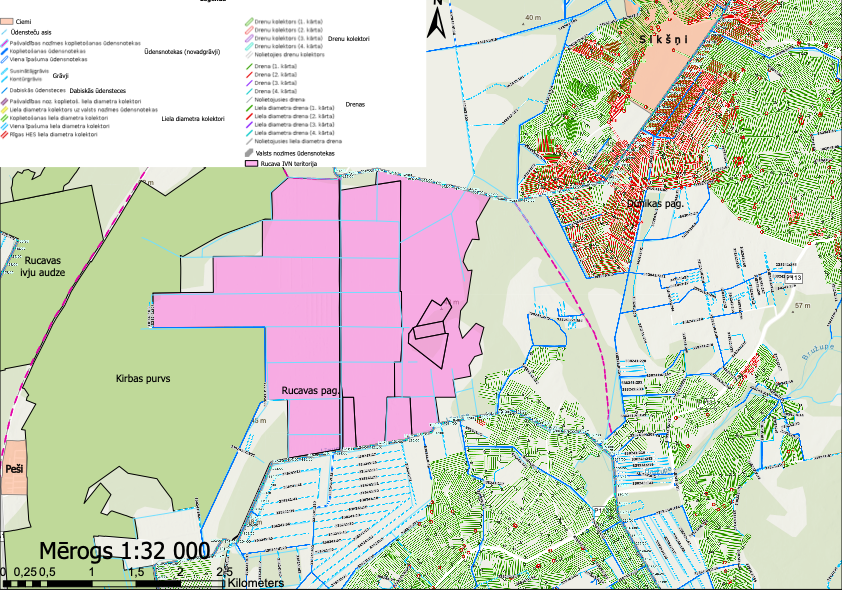 attēls.  Meliorācijas karte mērogs  1:32 000Atbilstība pašvaldības teritorijas attīstības plānošanas dokumentiemSaskaņā ar Administratīvo teritoriju un apdzīvoto vietu likuma 17. punktu, 2021. gada pašvaldību vēlēšanās ievēlētā novada dome izvērtē novadu veidojošo bijušo pašvaldību pieņemtos saistošos noteikumus un pieņem jaunus novada saistošos noteikumus. Līdz novada saistošo noteikumu spēkā stāšanās dienai, bet ne ilgāk kā līdz 2022. gada 1. jūnijam ir spēkā novadu veidojošo bijušo pašvaldību saistošie noteikumi, izņemot saistošos noteikumus par teritorijas plānojumu, kurus izstrādā līdz 2025. gada 31. decembrim. Tādējādi VES parka izpētes teritorijā teritorijas atļauto (plānoto) izmantošanu nosaka:Rucavas novada teritorijas plānojums 2013. - 2025. gadam (apstiprināts ar Rucavas novada domes 2013.gada 30.maija lēmumu Nr. 1 (protokols Nr. 8)Saskaņā ar Rucavas novada teritorijas plānojumu 2013. – 2025. gadam, lielākā daļa izpētāmās teritorijas atrodas Ķirbas purva plānotajā VES zonā, kura ir tieši paredzēta vēja enerģijas ieguves parka izbūvei. Ķirbas purva plānotajā VES zonā ir noteikts minimālais attālums no VES līdz dzīvojamai ēkai viensētai vai ciema robežai - 800m (p.136.2.1.), kā arī VES drošības aizsargjosla neskar īpaši aizsargājamas dabas teritorijas robežu (p.136.2.2).Paredzētās darbības ietekme uz vidi, to raksturojums un novērtējumsDabas resursu ieguve un izmantošana (MK  18. p.2.5.1)VES vajadzībām parka būvniecības un ekspluatācijas laikā nav paredzēts veikt dabas resursu ieguvi izpētes teritorijā. Šobrīd lielā daļā izpētes teritorijas notiek kūdras ieguve. Galvenās izejvielas un /vai plānotie būvmateriāli (MK 18. p.2.5.2)VES un saistītās infrastruktūras izbūvei izmantojami būvniecības materiāli: cements, smilts, grants un šķembas ceļu un laukumu būvniecībai, betons un tērauds staciju pamatu izbūvei. Būvmateriālu un izejvielu apjoms tiks noteikts IVN gaitā, ņemot vērā VES un infrastruktūras izvietojumu un tehniskos risinājumus. Ievērojot līdzīgu parku būvniecības un plānošanas pieredzi Latvijā, paredzams, ka būvniecības procesā netiks izmantotas nekādas bīstamas ķīmiskas vielas vai maisījumi apjomos, kas pārsniedz 100 kg gadā.Produkcijas daudzums gadā (MK 18. P.2.5.3)VES ražo elektrisko enerģiju pārvēršot vēja plūsmu rotācijas kustībā, savukārt rotācijas kustība tiek pārvēsta elektriskajā strāvā izmantojot elektrisko ģeneratoru. Paredzams, ka parkā tiks izvietoti pasaulē populārākā tehniskā risinājuma ģeneratori – horizontālas ass ģeneratori, kuru rotācijas ass tiek savietota ar vēja virzienu. Tas ļauj iegūt augstu enerģijas atdevi izmantojot minimālu materiālu un iekārtu apjomu, tādējādi samazinot vides un ekonomiskās izmaksas. Ģeneratori tiek izvietoti 150-170 metru augstos torņos tā, lai ģeneratoru rotori atrastos stabila vēja augstumā un tos neietekmētu lokālais reljefs. Šāds novietojums arī samazina ģeneratoru ietekmi uz dabas vidi zem ģeneratoriem.Katrs VES spēj saražot līdz 8 MWh enerģijas stundā, atkarībā no vēja ātruma un konkrētā ģeneratora modeļa. Kopējais dienā, mēnesī vai gadā saražotās enerģijas daudzums ir atkarīgs gan no VES modeļa un izvietojuma, gan arī no laikapstākļiem. Saražotās enerģijas nodošanai kopējā tīklā risinājums un elektrības pārvades līniju novietojums tiks precizēts IVN laikā.Ūdensapgāde, notekūdeņi, siltumapgāde, piesārņojošo vielu emisijas un tehnoloģisko procesu atkritumi (MK 18. p.2.5.4., 2.5.5., 2.5.6., 2.5.7. un 2.5.8.)VES parka ekspluatācijas laikā netiek patērēti ūdens resursi un netiek radīti notekūdeņi. Tāpat VES ekspluatācijai nav nepieciešama siltumapgāde un tās darbības laikā nerodas piesārņojošo vielu emisijas.VES parka būvniecības laikā neliels piesārņojums var rasties būvniecības tehnikas izmantošanas rezultātā, tomēr kopumā būvniecības procesa ietekme uz vidi ir vērtējama kā nebūtiska.Potenciāli VES būvniecības un arī ekspluatācijas laikā var rasties neliels daudzums atkritumu, tajā skaitā bīstamie atkritumi (atsevišķu būvniecības materiālu un metālu atlikumi), kurus pēc iespējas paredzēts izmantot otrreiz, nododot specializētiem bīstamo atkritumu apsaimniekošanas uzņēmumiem.Īpaši aizsargājamās dabas teritorijas, biotopi, sugas un mikroliegumiSaskaņā ar Dabas aizsardzības pārvaldes dabas datu pārvaldības sistēmā „Ozols” publicēto informāciju, IVN izpētes teritorija rietumos robežojas ar dabas liegumu “Ķirbas purvs”, kas ir Natura 2000 teritorija (teritorijas kods: LV0521800). Aptuveni 5 km attālumā uz austrumiem atrodas 2 mikroliegumi, kuri izveidoti putnu aizsardzībai (informācija par plānotā VES parka tuvumā esošajām dabas teritorijām attēlota 1. un 2. attēlā.).Paredzētās darbības ietekme uz vidi Fizikālās ietekmes (MK 18. p.2.6.)	Fizikālās ietekmes VES ekspluatācijas laikā, galvenokārt, ir troksnis un mirgošanas efekts, kas var radīt ietekmi staciju izbūves vietas tiešā tuvumā. IVN novērtējuma ziņojuma sagatavošanas laikā tiks vērtēta plānotā elektrostaciju parka radītā trokšņa un mirguļošanas ietekme, nepieciešamības gadījumā precizējot staciju izvietojumu un tehniskos parametrus. Ņemot vērā, ka parka teritorijā nav apdzīvotu ēku un tuvākā apdzīvotā vietas atrodas ievērojamā attālumā, paredzams, ka fizikālās ietekmes, īstenojot atbilstošus pasākumus, ir mazināmas līdz tādam līmenim, kas neietekmē sabiedrības veselību un drošību.Ietekme uz dabas vērtībām 	Nozīmīgākās ietekmes, kuras potenciāli var radīt VES parku būvniecība un ekspluatācija, ir attiecināmas uz putnu un sikspārņu populācijām. Paredzētā darbības ietekme uz dabas vērtībām tiks vērtēta IVN laikā, nepieciešamības gadījumā plānojot pasākumus ietekmes novēršanai vai mazināšanai.	Izstrādājot paredzētās darbības ietekmes uz vidi novērtējumu tiks piesaistīti sertificēti biotopu, putnu, sikspārņu un nepieciešamības gadījumā citi eksperti, kas apsekos plānotā VES parka un saistītās infrastruktūras teritoriju dabā un sniegs savus atzinumus par paredzētās darbības iespējamām sekām.Ietekme uz ainavas kvalitāti un kultūrvēstures pieminekļiem	VES kā lielizmēra vides objekti ietekmē ainavas kvalitāti un ir saskatāmas no liela attāluma. IVN laikā tiks vērtēta paredzētās darbības ietekme uz ainavas kvalitāti, kā arī kultūrvēsturiskajiem objektiem plānotā VES parka apkārtnē. Apraksts ar plānotiem pasākumiem, kas paredzēti, lai nepieļautu vai novērstu apstākļus, kuri varētu radīt būtisku nelabvēlīgu ietekmi uz vidi	Šobrīd ietekme uz vidi ir paredzama kā nebūtiska un pasākumi to mazināšanai nav paredzēti. Veicot teritorijas izpēti un alternatīvo risinājumu salīdzināšanu IVN ietvaros, tiks detalizēti analizētas iespējamās ietekmes, nosakot to kvantitatīvos lielumus un nepieciešamības gadījumā plānoti pasākumi negatīvo ietekmju mazināšanai.	Iesniegumā uzrādītā informācija ir patiesa un atbilst normatīvajos aktos noteiktajām prasībām.Ar cieņu, SIA “Impona” pārstāvis Alnis Bāliņš			ŠIS DOKUMENTS IR ELEKTRONISKI PARAKSTĪTS ARDROŠU ELEKTRONISKO PARAKSTU UN SATUR LAIKA ZĪMOGUpielikumsVēja elektrostaciju parka izpētes teritorijā ietilpstošas zemes vienības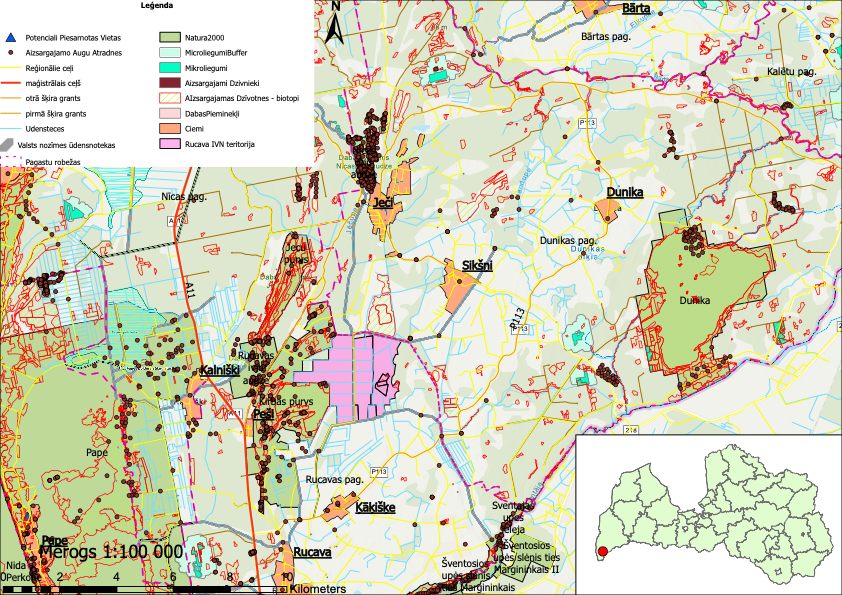 attēls. Vēja elektrostaciju parka izpētes teritorija, mērogs 1:100 000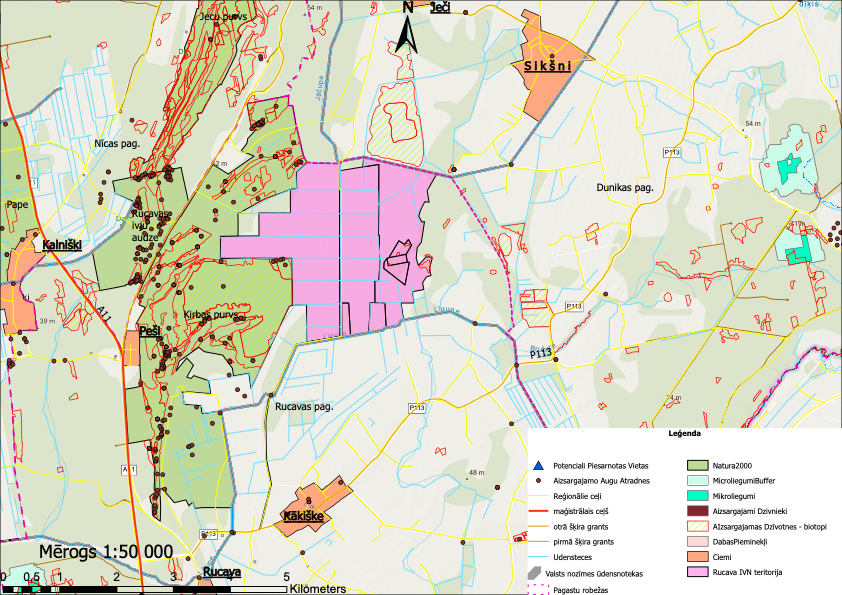 NumursZemes vienības kadastra apzīmējumsPlatība, ha164840050001178,9264840050005188,336484005072913,84648400500196,4564840040011316,16648400500204,876484005002110,18648400500368,196484004072612,0738,5